Appendix A. Key figures from slides presented to Design Team with workforce health assessment survey findings Figure 1.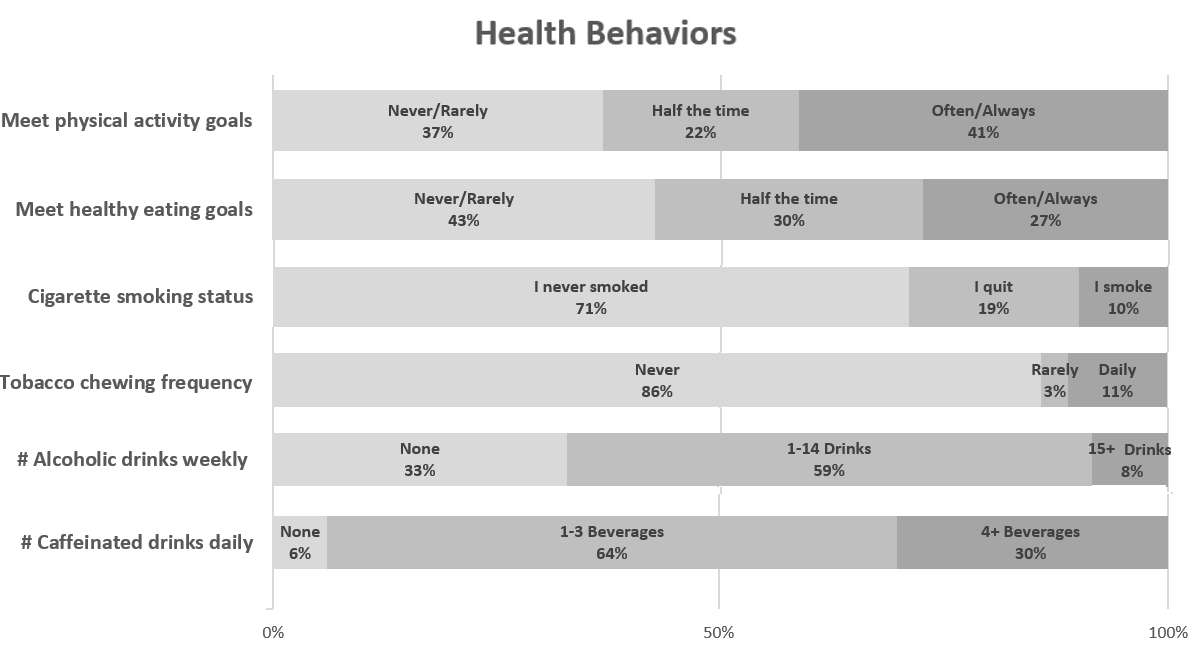 Figure 2.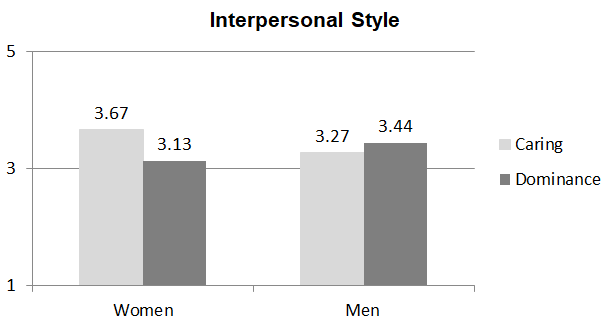 Figure 3. 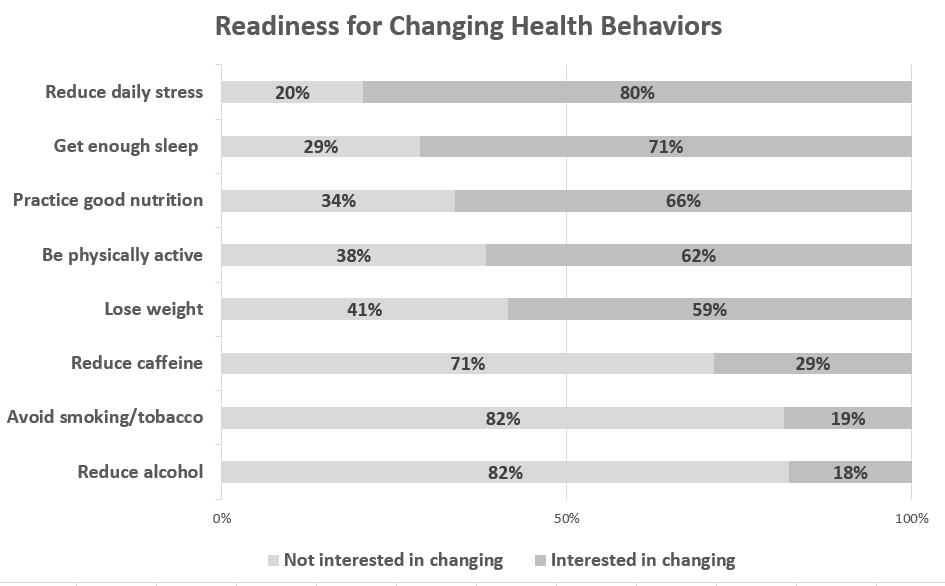 Figure 4. 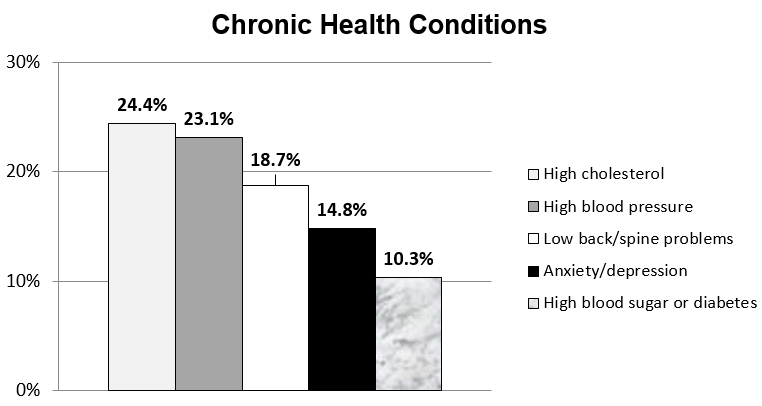 Figure 5. 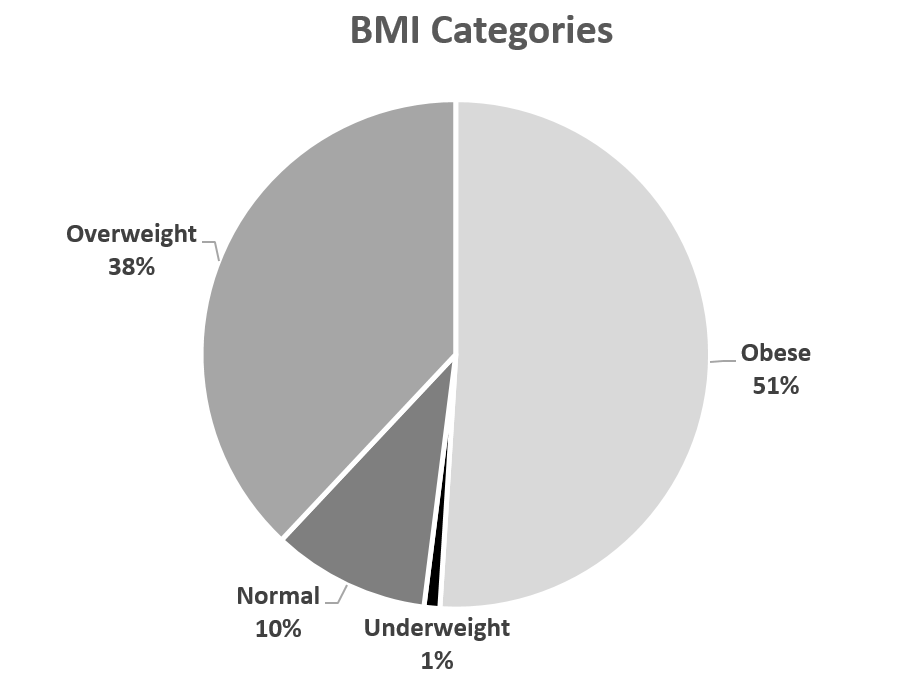 Figure 6.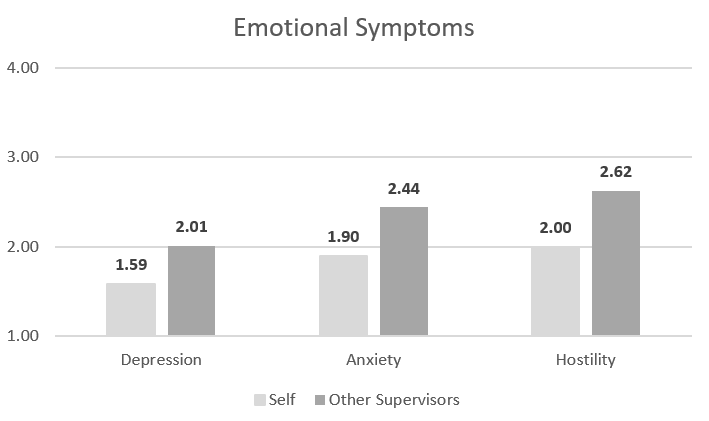 Figure 7.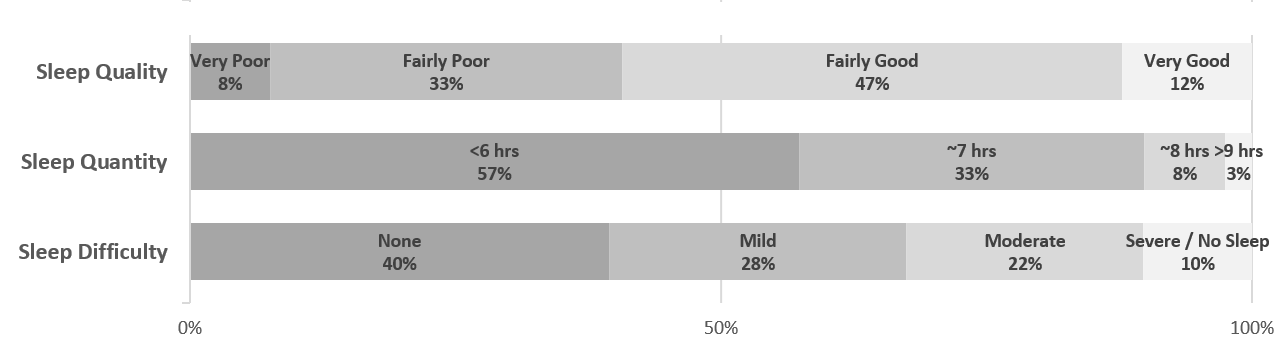 Figure 8.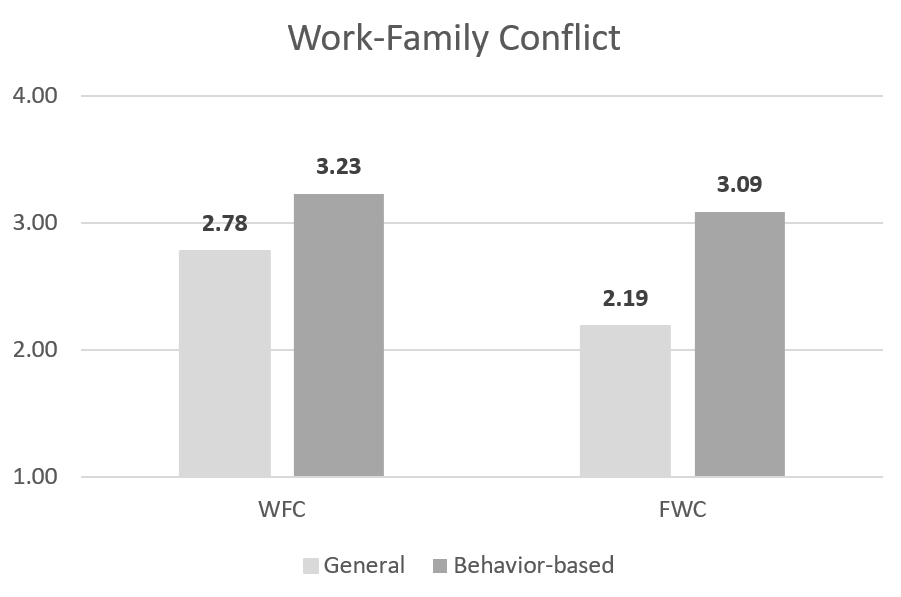 